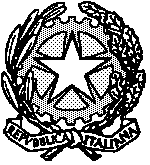 PROCURA DELLA REPUBBLICAPRESSO IL TRIBUNALE ORDINARIO DI TIVOLIGIUDICE DI PACEProcedimento penale ___________/________ RG NR mod. 21 bisCARTELLINA RELATIVA AIMPUTAZIONILISTA TESTIContiene:RICHIESTA DATA UDIENZA CITAZIONE A GIUDIZIONotifiche trasmesse in data __________________________________IMPUTATO:_______________________ ; ______________________ ________________________ ; ______________________ DIFENSORE:______________________ ; _______________________    ______________________ ; _______________________ PARTE OFFESA:____________________ ; _______________________  ____________________ ; _______________________ DIFENSORE:_______________________ ; _______________________  _______________________ ; _______________________ TESTI:______________________ ; _______________________ ______________________ ; _______________________ ______________________ ; _______________________ ______________________ ; _______________________ 